	REQUEST FOR OFFICIAL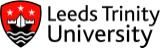 DOCUMENT REPLACEMENTSection A – To be completed by the REQUESTERStudent ID number (if known): 		Date of Birth: Full name at time of registration/graduation: Current full name: Programme of study (eg BA History): 		Final classification (eg 2:1, pass): Year of commencement of course: 		Year of graduation: Contact telephone number: Email address: Document required (X):	Result statement				Confirmation of award letterAny further information you can provide of what you require: 

PLEASE SUBMIT THE COMPLETED FORM TO STUDENT RECORDS (records@leedstrinity.ac.uk)
	Section B – To be completed by Student Records
ActionDate & Staff InitialsDate receivedDocument sent